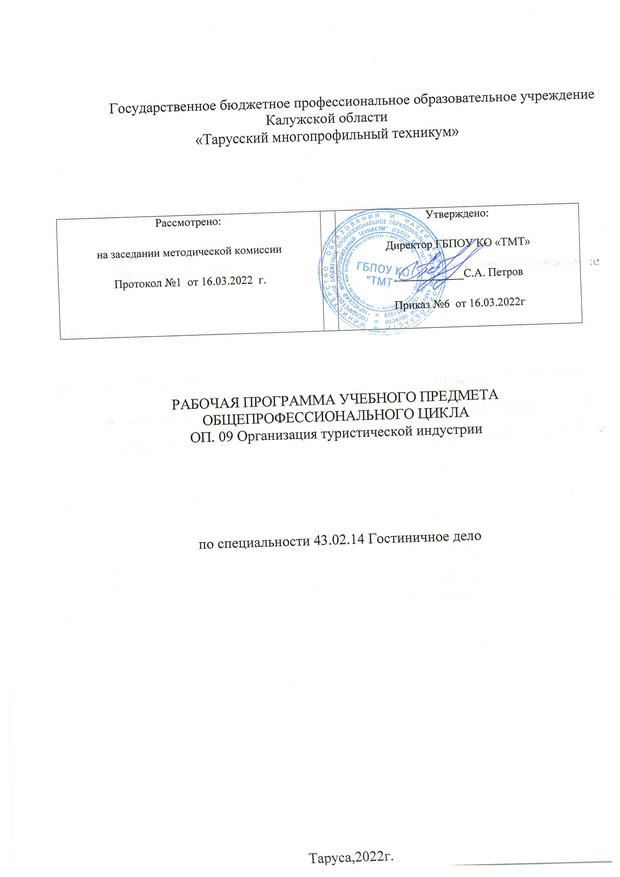 Программа учебной дисциплины ОП. 09 Организация туристической индустрииразработана на основе Федерального государственного образовательного стандарта среднего профессионального образования (далее – ФГОС СПО) по специальности 43.02.14 Гостиничное дело (Приказ Минобрнауки России от 09.12.2016 N 1552 "Об утверждении федерального государственного образовательного стандарта среднего профессионального образования по специальности 43.02.14 Гостиничное дело"(Зарегистрировано в Минюсте России 26.12.2016 N 44974) и примерной образовательной программы среднего общего образования, одобренной решением федерального учебно-методического обьединения по общему образованию ( протокол №2/16-з от 28 июня 2016г. )Содержание программы реализуется в процессе освоения программы подготовки специалистов среднего звена (ППССЗ) по специальности 43.02.14 Гостиничное дело.Организация-разработчик : ГБПОУ КО «Тарусский многопрофильный техникум»Разработчик: Емельянова Л.О.-преподаватель специальных дисциплин.СОДЕРЖАНИЕОБЩАЯ ХАРАКТЕРИСТИКА РАБОЧЕЙ ПРОГРАММЫ УЧЕБНОЙДИСЦИПЛИНЫОбласть применения программыРабочая программа учебной дисциплины ОП.09 Организация туристической индустрии профессиональной деятельности является частью ОПОП, в вариативной его части в соответствии с ФГОС СПО по специальности 43.02.14 Гостиничное дело.Цель и планируемые результаты освоения дисциплины:СТРУКТУРА И СОДЕРЖАНИЕ УЧЕБНОЙ ДИСЦИПЛИНЫОбъем учебной дисциплины и виды учебной работыТематический план и содержаниеУСЛОВИЯ РЕАЛИЗАЦИИ ПРОГРАММЫ ДИСЦИПЛИНЫМатериально-техническое обеспечениеОборудование и оснащение учебного кабинета:рабочие места по количеству обучающихся;оборудованное рабочее место преподавателя;комплект	учебно-методической	документации	по	программе	учебной дисциплины;наглядные пособия.Технические средства обучения:аудиовизуальные, компьютерные (мультимедиа проектор, компьютеры, принтер, сканер) и телекоммуникационные (Интернет-ресурсы) и др.Информационное обеспечение обученияПеречень рекомендуемых учебных изданий, Интернет-ресурсов, дополнительной литературыОсновная литератураФедеральный закон № 132-ФЗ «Об основах туристской деятельности в Российской Федерации» (в ред. Федеральных законов от 10.01.2003 N 15-ФЗ, от 22.08.2004 N 122-ФЗ, от 05.02.2007 N 12-ФЗ)Федеральный закон «Закон о защите прав потребителей» от 28.07.2012 N133-ФЗМанильская декларация по мировому туризму. – 1989Гаагская декларация по туризму. – 1989Хартия туризма. – 1985Шенгенское соглашение ЕС «О едином визовом и туристском пространстве». – 1995Акентьева С.И. Организация туристской индустрии: учебник для студ. учреждений сред. проф. образования /С.И. Акентьева, В.В. Игнатьева, Г.В. Петрова. – М.: Издательский центр «Академия», 2014. – 320 с.Брашнов,   Д.Г.    Гостиничный    сервис    и    туризм:    учебное    пособие/Д.Г.Брашнов.-М.: Альфа-М: ИНФРА-М, 2011.-224с.- : Режим доступа: http://zhanium.com//Кусков, А. С. Туроперейтинг: учебник / А.С. Кусков, В.Л. Голубева. - М.: Форум, 2009. - 400 с.: Режим доступа: http://zhanium.com//Программное обеспечение и Интернет-ресурсыhttp:// www.cfin..ru/management/practice/manag_decision_На сайте представлены основы понятия, процесс разработки и особенности управленческих решений в туризме.http://katalog.turrjmpot.ru/turizm/c/7.1.1..phpНа сайте представлены требования к безопасности туристского путешествия.http://www/ozpp.ru/zknd/turi/На сайте представлен Федеральный закон «Об основах туристской деятельности в Российской Федерации».http:/rudocs.exdat.com/docs/indexhttp://www.tvmrk.ru/produkty/animatsionnye_programmy/ 4. КОНТРОЛЬ И ОЦЕНКА РЕЗУЛЬТАТОВ ОСВОЕНИЯ УЧЕБНОЙ ДИСЦИПЛИНЫ КОНТРОЛЬ И ОЦЕНКА РЕЗУЛЬТАТОВ ОСВОЕНИЯ УЧЕБНОЙ ДИСЦИПЛИНЫ1. ОБЩАЯ ХАРАКТЕРИСТИКА РАБОЧЕЙ ПРОГРАММЫ УЧЕБНОЙ ДИСЦИПЛИНЫ2. СТРУКТУРА УЧЕБНОЙ ДИСЦИПЛИНЫ3 УСЛОВИЯ РЕАЛИЗАЦИИ ПРОГРАММЫ4. КОНТРОЛЬ И ОЦЕНКА РЕЗУЛЬТАТОВ ОСВОЕНИЯ УЧЕБНОЙ ДИСЦИПЛИНЫОбщие и профессиональные компетенцииУметьЗнатьОК 01. Выбирать способы решения задач профессиональной деятельности, применительно к различным контекстам.пользоваться законодательными актами и нормативными документамипо правовому регулированию туристской деятельностивозможностиинформационных,банковских и финансовых услуг и технологий в туризме;ОК 2. Осуществлять поиск, анализ и интерпретациюинформации, необходимой для выполнения задач профессиональной деятельности.осуществлять поиск и использование информации о состоянии и структуре рынка туристских услугинфраструктуру туризма;ОК 3. Планировать и реализовывать собственное профессиональное и личностное развитие.применять правовые нормы в профессиональнойдеятельностиправа и обязанности работников в сфере профессиональной деятельностиОК 4. Работать в коллективе и команде, эффективно взаимодействовать с коллегами, руководством, клиентами.применять нормы трудового права при взаимодействии с подчиненным персоналом;права и обязанности работников в сфере профессиональной деятельностиОК 5. Осуществлять устную и письменную коммуникацию на государственном языке с учетом особенностей социального и культурного контекста.консультировать туристов по вопросам пользованиябанковскими, финансовыми услугами, современными информационными технологиямивозможностиинформационных,банковских	и	финансовых услуг и технологий в туризмеОК 6. Проявлять гражданско- патриотическую позицию,демонстрировать осознанное поведение на основе общечеловеческих ценностей.консультировать туристов по вопросам пользованиябанковскими, финансовыми услугами, современнымиинформационными технологиямивозможностиинформационных,банковских	и	финансовых услуг и технологий в туризмеОК 7. Содействовать сохранению окружающей среды,ресурсосбережению, эффективно действовать в чрезвычайных ситуациях.использовать	потенциал туристских регионов при формировании турпродуктов;историю развития и роль мирового туризма в мировой экономикеОК 9. Использоватьинформационные технологии в профессиональной деятельности.консультировать туристов по вопросам			пользования банковскими,		финансовыми услугами,	современными информационными технологиями;предоставлять информацию о туристско-рекреационных и курортных ресурсах региона, страны назначения.основные термины и понятия, принятые в туристской деятельности, на русском и иностранном языках;ОК 10. Пользоваться профессиональнойдокументацией на государственном и иностранном языке.профессионально пользоваться			основными терминами	и		понятиями, относящимися		к	туристской деятельности, на русском и иностранном языках;основные термины и понятия, принятые в туристской деятельности, на русском и иностранном языках;ПК 4.1. Планировать потребности службы бронирования и продаж в материальных ресурсах и персонале.консультировать туристов по вопросам			пользования банковскими,		финансовыми услугами,	современными информационными технологиями;предоставлять информацию о туристско-рекреационных и курортных ресурсах региона, страны назначения.инфраструктуру туризма; возможностиинформационных,банковских и финансовых услуг и технологий в туризмеПК 4.2. Организовыватьдеятельность сотрудниковслужбы бронирования и продаж в соответствии с текущими планами и стандартами гостиницы.использовать	потенциал туристских регионов при формировании турпродуктов;инфраструктуру туризма; возможностиинформационных,банковских и финансовых услуг и технологий в туризме;ПК 4.3. Контролировать текущую деятельность сотрудниковслужбы бронирования и продаж для поддержания требуемого уровня качества обслуживания гостей.пользоваться законодательными актами и нормативными документамипо правовому регулированию туристской деятельностиосновные термины и понятия, принятые в туристской деятельности, на русском и иностранном языках;Вид учебной работыОбъем часовОбъем образовательной программы88Суммарная учебная нагрузка во взаимодействии с преподавателем88в том числе:в том числе:теоретическое обучение54лабораторные занятияпрактические занятия34контрольная работаСамостоятельная работаПромежуточная аттестация проводится в форме дифференцированногозачетаНаименование разделов и темСодержание	учебного	материала,	практические	занятия,	самостоятельная	работа обучающихсяОбъем часовКоды формируемых компетенцийРаздел 1. Основы туристской индустрииРаздел 1. Основы туристской индустрии8+4пр.работаТема 1.1.Туризм как системаСодержаниеТерминология и понятийный аппарат туризма. Туризм как экономическая система. История развития мирового и отечественного туризма. Факторы, определяющие развитие туризма.2ОК.1-ОК 5Тема 1.2. Индустрия	и инфраструктура туризмаСодержаниеПонятие	и	структура	индустрии	туризма.	Туристский	продукт.	Характеристика организационных форм и видов туризма2ОК2-ОК.5Тема 1.3. Характеристика состояния		и структуры	рынка туристских услугСодержаниеСтруктура рынка туристских услуг. Особенности развития российского туристского рынка2ОК.1-ОК 5Тема 1.3. Характеристика состояния		и структуры	рынка туристских услугПрактическое занятиеКруглый стол по теме: «Уровень развития туризма как сектора экономики в России»Пользуясь	статистическими	и	информационными	источниками,	подготовить	анализ туристского потенциала региона2ОК1-ОК 10Тема 1.4. Туристские ресурсыСодержаниеПонятие и виды туристских ресурсов. Особенности туристского потенциала России22ОК1-ОК 10Тема 1.4. Туристские ресурсыПрактическое занятиеКруглый стол по теме: «Проблемы обеспечения качества туристского продукта в России»2ОК1-ОК 10Раздел 2. Правовое регулирование туристской деятельностиРаздел 2. Правовое регулирование туристской деятельности22+10ипр.работаТема 2.1. Нормативно- правовое регулирование	в сфере туризмаСодержаниеЗаконодательство в сфере туризма. Международное регулирование туризма.22ОК1-ОК 10Тема 2.1. Нормативно- правовое регулирование	в сфере туризмаПрактическое занятиеАнализ рейтинга деятельности туристских экспортеров в России2ОК1-ОК 10Тема 2.1. Нормативно- правовое регулирование	в сфере туризмаМотивация и потребности туриста.2ОК1-ОК10Тема 2.2.Защита	прав потребителейСодержаниеПотребительское право. Содержание Закона РФ «О защите прав потребителей». Принципы работы с потребителем22ОК1-ОК10Тема 2.2.Защита	прав потребителейПрактическое занятиеОрганизация (этапы) продвижения туристского продукта2ОК1-ОК10ПК 4.1-4.2Самостоятельная работаИзучить Закон РФ «О защите прав потребителей», составить тезисный план4ОК1-ОК10ПК 4.1-4.2Тема 2.3. Содержание Федеральногозакона «Об основах туристскойдеятельности	в РоссийскойФедерации»СодержаниеОбщая	характеристика	Федерального	закона	«Об	основах	туристской	деятельности	в Российской Федерации». Субъекты туристской деятельности22О ОК1-ОК10 ПК 4.1-4.2К1Тема 2.3. Содержание Федеральногозакона «Об основах туристскойдеятельности	в РоссийскойФедерации»Практическое занятиеИзучить закон «Об основах туристской деятельности в Российской Федерации» (главы I-III). Составить тезисный план2ОК1-ОК10 ПК 4.1-4.2Тема 2.4.Правила	оказания услуг в туризмеСодержаниеСодержание Правил оказания услуг по реализации туристского продукта. Содержание Правил предоставления гостиничных услуг в Российской Федерации. Содержание Правил оказания услуг общественного питания222ОК1-ОК10 ПК 4.1-4.2Тема 2.5.ТуристскиеформальностиСодержаниеПонятие и виды формальностей в сфере туризма. Значение туристских формальностей22ОК1-ОК10ПК 4.1-4.3Тема 2.5.ТуристскиеформальностиПрактическое занятиеЗаполнение анкеты на получение Шенгенской визы2ОК1-ОК10ПК 4.1-4.3Тема 2.6.Общие положения о договорахСодержаниеПонятие договора. Публичный договор. Виды условий договора. Порядок заключения, изменения и расторжения договора22ОК1-ОК10 ПК 4.1-4.3Тема 2.6.Общие положения о договорахПрактическое занятиеСоставление договорного плана туроператора с турагентом2ОК1-ОК10ПК 4.1-4.3Тема 2.7. Отдельные	виды обязательств		в туризмеСодержаниеОбщие положения. Агентский договор. Договор возмездного оказания услуг. Работа с персональными данными туристов. Страхование в туризме22ОК1-ОК10 ПК 4.1-4.3Раздел 3. Организация транспортного обслуживания в туризмеРаздел 3. Организация транспортного обслуживания в туризме8+8Тема 3.1.Транспорт и его роль в туристском бизнесеСодержаниеТранспортное обслуживание туристов. История развития транспорта в туризме22ОК1-ОК10ПК 4.1-4.3Тема 3.1.Транспорт и его роль в туристском бизнесеПрактическое занятиеКруглый стол по теме «Роль и место транспортных услуг на туристском рынке»2ОК1-ОК10ПК 4.1-4.3Тема 3.2. Особенности организации транспортных туровСодержаниеОсобенности организации авиаперевозок туристов. Особенности организации железнодорожных туров. Особенности организации автотранспортных путешествий. Особенности перевозок пассажиров водным транспортом.22ОК1-ОК10 ПК 4.1-4.3Практическое занятиеПодготовить сообщение по теме «Наиболее популярные круизные (водные) маршруты мира2+2ОК1-ОК10ПК 4.1-4.3Раздел 4. Услуги размещения и питания в туризме8+8Тема 4.1. Индустрия гостеприимстваСодержаниеИстория развития гостиничной индустрии. Типология и классификация гостиниц в странах мира и России. Организация обслуживания в гостиничных комплексах2ОК1-ОК10 ПК 4.1-4.3Практическое занятиеКлассификация средств размещения туристов2ОК1-ОК10ПК 4.1-4.3Тема 4.2. Особенности	и значение анимационных мероприятий	в гостиничной индустрииСодержаниеВиды анимационных   мероприятий.   Специфические   особенности   гостиничной   анимации.Важные факторы гостиничной анимации. Типология направлений и программ туристской анимации.2ОК1-ОК10 ПК 4.1-4.3Практическое занятиеСоставление примерной анимационной программы для взрослых.2ОК1-ОК10ПК 4.1-4.3Составить примерную анимационную программу для детейОК1-ОК10ПК 4.1-4.3Тема 4.3. Организация питания	на предприятиях индустрии гостеприимстваСодержаниеОрганизация ресторанного обслуживания. Организация банкетов и кейтеринга2ОК1-ОК10ПК 4.1-4.3Тема 4.3. Организация питания	на предприятиях индустрии гостеприимстваПрактическое занятиеКруглый стол по теме «Состояние и перспективы развития рынка услуг предприятий питания»2ОК1-ОК10ПК 4.1-4.3Тема 4.3. Организация питания	на предприятиях индустрии гостеприимстваРазработать меню завтрака и ужина с учетом национальных и гастрономических предпочтений иностранных туристов2ОК1-ОК10ПК 4.1-4.3Тема 4.4. Специфика гостиничногообслуживания	в туристско- рекреационных комплексахСодержаниеОсновные особенности туристско-рекреационных и туристско-гостиничных комплексов. Признаки классификации санаториев и курортов. Услуги, определяющие специфику обслуживания в туристско-спортивных комплексах. Средства размещения, используемые для сельского туризма.2ОК1-ОК10 ПК 4.1-4.3Тема 4.4. Специфика гостиничногообслуживания	в туристско- рекреационных комплексахПрактическое занятиеКруглый стол по теме «Развитие гостиничных комплексов в России. Перспективы развития мирового гостиничного комплекса»2ОК1-ОК10 ПК 4.1-4.3Раздел 5. Инновации в развитии туристской индустрииРаздел 5. Инновации в развитии туристской индустрии8+4Тема 5.1.Традиции	иинновации	в различных видах туризма.СодержаниеРазличные подходы в классификации современного туризма. Особенности различных видов программного туризма. Специальные виды туризма22ОК1-ОК10 ПК 4.1-4.3Тема 5.1.Традиции	иинновации	в различных видах туризма.Практическое занятиеРаскрыть понятие «классификация экскурсий». Охарактеризовать разделение экскурсий в соответствии с основными признаками2ОК1-ОК10ПК 4.1-4.3Тема 5.2. Перспективные инновационные проекты в туризмеСодержаниеОсновные направления, определяющие перспективы инновационной проектной деятельности в сфере туризма. Специфические особенности инновационных процессов в туриндустрии. Основные рекомендации по созданию конкурентоспособного продукта культурно- познавательного туризма. Маркетинговые инновации в туриндустрии.22ОК1-ОК10 ПК 4.1-4.3Тема 5.2. Перспективные инновационные проекты в туризмеПрактическое занятиеКруглый стол по теме «Интернет-технологии в туризме»2ОК1-ОК10ПК 4.1-4.3МтИтого88 часовРезультаты обученияРезультаты обученияКритерии оценкиМетоды оценкиУмениеУмениепрофессиональнопользоватьсяВыявлять	и	анализироватьзапросы	потребителя	и возможности их реализации- тестирование;- экспертное наблюдение и оценка на практическихосновными терминами и понятиями, относящимися к туристской деятельности, на русском и иностранном языкахосновными терминами и понятиями, относящимися к туристской деятельности, на русском и иностранном языкахВыявлять	и	анализироватьзапросы	потребителя	и возможности их реализации- тестирование;- экспертное наблюдение и оценка на практическихосуществлять поиск и использовать информацию о состоянии и структуре рынка туристских услуг;осуществлять поиск и использовать информацию о состоянии и структуре рынка туристских услуг;Выявлять и анализировать запросы потребителя и возможности их реализациизанятиях;- опроспользоваться актами	и документами регулированию деятельности;пользоваться актами	и документами регулированию деятельности;Информировать потребителя о туристских продуктахиспользовать потенциал туристских регионов при формировании турпродуктов;использовать потенциал туристских регионов при формировании турпродуктов;Взаимодействовать	стуроператором	по реализации и продвижениютуристского продуктаиспользовать потенциал туристских регионов при формировании турпродуктов;использовать потенциал туристских регионов при формировании турпродуктов;Взаимодействовать	стуроператором	по реализации и продвижениютуристского продуктаконсультировать туристов по вопросам пользования банковскими, финансовыми	услугами, современными информационными технологиямиконсультировать туристов по вопросам пользования банковскими, финансовыми	услугами, современными информационными технологиямиРассчитывать стоимость турпакета в соответствии с заявкой потребителяпредоставлять информацию о туристско-рекреационных	и курортных ресурсах региона, страны назначения.предоставлять информацию о туристско-рекреационных	и курортных ресурсах региона, страны назначения.Оформлять (турпутевки, страховые полисы)турпакет ваучеры,ЗнаниеЗнаниеистории развития и роли мирового туризма в мировой экономике;истории развития и роли мирового туризма в мировой экономике;Выполнять работу по оказанию визовой поддержки потребителяосновных	терминови	понятий, принятых	в		туристской деятельности,		на	русском	ииностранном языках;основных	терминови	понятий, принятых	в		туристской деятельности,		на	русском	ииностранном языках;Оформлятьдокументы строгой отчетностиинфраструктуры туризма;инфраструктуры туризма;Выявлять и анализировать запросы потребителя и возможности их реализациивозможностей	информационных, банковских и финансовых услуг итехнологий в туризмевозможностей	информационных, банковских и финансовых услуг итехнологий в туризмеОформлять	документы строгой отчетности